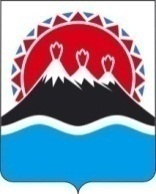 МИНИСТЕРСТВО  СПОРТА КАМЧАТСКОГО КРАЯ ПРИКАЗ № _____ г. Петропавловск-Камчатский		                     «___ » _______  2018  года 	В соответствии со статьей 78.1 Бюджетного кодекса Российской Федерации и постановлением Правительства Российской Федерации  от 07.05.2017 № 541 «Об общих требованиях к нормативным  правовым актам, регулирующим  предоставление  субсидий  некоммерческим  организациям, не являющимся  государственными  (муниципальными) учреждениями» ПРИКАЗЫВАЮ:1. Утвердить Порядок предоставления субсидий социально ориентированным некоммерческим организациям в Камчатском крае на деятельность, связанную с предоставлением услуг населению в сфере физической культуры и спорта, согласно приложению.   2. Настоящий приказ вступает в силу через 10 дней после дня его официального опубликования.И.о. Министра 	       		                                                            Н.В. Глубокая                Порядок
предоставления субсидий социально ориентированным некоммерческим организациям в Камчатском крае на деятельность, связанную с предоставлением услуг населению в сфере физической культуры и спорта1. Настоящий порядок предоставления субсидий социально ориентированным некоммерческим организациям в Камчатском крае на деятельность, связанную с предоставлением услуг населению в сфере физической культуры и спорта (далее – Порядок) разработан в соответствии со статьей 78.1 Бюджетного кодекса Российской Федерации, постановлением Правительства Российской Федерации  от 07.05.2017 № 541 «Об общих требованиях к нормативным  правовым актам, регулирующим  предоставление  субсидий  некоммерческим  организациям, не являющимся  государственными  (муниципальными) учреждениями» и регламентирует предоставление  Министерством спорта Камчатского края (далее - Министерство)  субсидий из краевого бюджета социально ориентированным некоммерческим организациям в Камчатском крае, уставная деятельность которых связана с предоставлением услуг населению в сфере физической культуры и спорта (далее - СОНКО).2. Субсидии предоставляются на безвозмездной и безвозвратной основе, носят целевой характер и не могут быть израсходованы на цели, не предусмотренные настоящим Порядком.3. Субсидии предоставляются СОНКО в целях возмещения части следующих затрат:1) расходов, связанных с проведением мероприятий, направленных на пропаганду физической культуры, спорта и здорового образа жизни, в том числе  изготовлением  видео -, аудио - материалов, с размещением  пропагандистского   материала в теле-, радио- эфирах и в социальных сетях информационно-телекоммуникационной сети Интернет; 2) расходов, связанных с организацией и проведением спортивных мероприятий и физкультурных мероприятий, тренировочных мероприятий;3) расходов связанных с приобретением спортивного инвентаря и оборудования, спортивной экипировки для организации и проведения спортивных мероприятий и физкультурных мероприятий. 4. Субсидии предоставляются СОНКО, зарегистрированным в установленном федеральным законодательством порядке и осуществляющим свою деятельность на территории Камчатского края.5. Перечень СОНКО, которым предоставляются субсидии:1) региональные спортивные федерации, получившие государственную аккредитацию в Министерстве;2) Камчатское региональное отделение общественно-государственного физкультурно-спортивного объединения «Юность России»;3) Региональная общественная организация «Олимпийский совет Камчатского края»;4)  Автономная некоммерческая организация «Камчатка Спортивная»;5) общественные организации, перечень, которых опубликован в средствах массовой информации и (или) размещен на официальном сайте Законодательного Собрания в соответствии с Законом Камчатского края от 09.10.2012 № 134 «О наказах избирателей в Камчатском крае». 6. Критериями отбора  СОНКО, имеющих  право на получение  субсидий, являются: 1) по мероприятиям, связанным с пропагандой  физической культуры, спорта и здорового образа жизни - наличие опыта проведения мероприятий, натравленных на пропаганду физической культуры, спорта и здорового образа жизни,  не менее 5 лет;2) по мероприятиям, связанным с организацией и проведением спортивных мероприятий и физкультурных мероприятий, тренировочных мероприятий:а) наличие суммарно не менее пяти квалифицированных спортивных судей первой и всероссийской категории по соответствующему виду спорта;б) наличие планируемых к проведению спортивных мероприятий и физкультурных мероприятий, тренировочных мероприятий, на которые планируется получить субсидию в соответствии с настоящим Порядком, в календарном плане физкультурных и спортивных мероприятий Министерства (далее-Календарный план);3) по мероприятиям, связанным с приобретением спортивного инвентаря и оборудования, спортивной экипировки для организации и проведения спортивных мероприятий и физкультурных мероприятий:а) наличие соответствующего вида спорта в Перечне базовых видов спорта, утвержденного приказом Министерства спорта Российской Федерации;б) наличие спортивных мероприятий и физкультурных мероприятий, для которых планируется приобретение спортивного инвентаря и оборудования, спортивной экипировки за счёт планируемой к получению субсидии, в Календарном плане;4) по всем расходам, указанным в части 3 настоящего Порядка, критерии, перечисленные в пунктах 1-3 настоящей части, не применяются, если  получатель субсидии установлен в Законе Камчатского края о краевом бюджете. 7. Субсидия предоставляется СОНКО при соблюдении следующих условий:1) использование субсидии по целевому назначению;2) заключение соглашения о предоставлении субсидии с Министерством спорта Камчатского края. Обязательными условиями предоставления субсидии, включаемыми в соглашение о предоставлении субсидии, являются согласие СОНКО на осуществление Министерством и органами государственного финансового контроля проверок соблюдения СОНКО условий, целей и порядка ее предоставления и запрет приобретения СОНКО за счет полученных средств иностранной валюты (за исключением операций, осуществляемых в соответствии с валютным законодательством Российской Федерации при закупке (поставке) высокотехнологичного импортного оборудования, сырья и комплектующих изделий, а также связанных с достижением целей предоставления указанных средств иных операций, определенных настоящим Порядком);3) обязательство СОНКО по долевому финансированию отдельных мероприятий в рамках уставной деятельности СОНКО, связанной с предоставлением социальных услуг в сфере физической культуры и спорта. 8. Субсидия предоставляется СОНКО, которые на  первое число месяца, предшествующего месяцу, в котором представляется в Министерство заявка на получение субсидии, соответствуют следующим требованиям:1)  у получателя субсидии должна отсутствовать неисполненная обязанность по уплате налогов, сборов, страховых взносов, пеней, штрафов, процентов, подлежащих уплате в соответствии законодательством     Российской Федерации о налогах и сборах (в случае если такое требование предусмотрено правовым актом); 2) у получателя субсидии должна отсутствовать просроченная задолженность по возврату в бюджет Камчатского края субсидий,  предоставленных, в том числе в соответствии с иными правовыми актами, и иная просроченная задолженность перед бюджетом Камчатского края; 3) получатель субсидии не должен находиться в процессе реорганизации, ликвидации, банкротства.9.  В целях получения субсидии СОНКО представляет в Министерство следующие документы:1) заявку по форме согласно приложению к настоящему Порядку (далее –Заявка);2) копии учредительных документов с одновременным предоставлением оригиналов для сверки и заверения.10. Размер субсидии определяется по фактическим затратам СОНКО согласно представленной Заявке, но не свыше одного миллиона  рублей в год, за исключением  случаев, когда размер и получатель субсидии установлены в Законе Камчатского края о краевом бюджете. 11. Субсидии предоставляются в пределах бюджетных ассигнований, предусмотренных на эти цели Министерству в рамках подпрограммы 1 «Развитие массовой физической культуры и спорта в Камчатском крае» государственной программы Камчатского края  «Физическая культура, спорт, молодежная политика, отдых и оздоровление детей в Камчатском крае», утвержденной постановлением Правительства Камчатского края от 29.11.2013 № 552-П.12. В целях получения субсидии СОНКО представляет в Министерство документы, указанные в части 9 настоящего порядка  (далее – Документы), в течение текущего финансового года, но не позднее 15 октября.13. Министерство рассматривает представленные  СОНКО Документы в течение 15 дней со дня их поступления в Министерство.14. По результатам рассмотрения Документов Министерство принимает решение о предоставлении субсидии либо об отказе в предоставлении субсидии СОНКО.15. В случае принятия Министерством решения о предоставлении субсидии заключается соглашение о предоставлении субсидии между Министерством и СОНКО в течение 15 дней со дня принятия такого решения.16. Типовая форма соглашения устанавливается Министерством с учётом  требований части  8  Общих требований к нормативным  правовым актам, регулирующим  предоставление  субсидий  некоммерческим  организациям, не являющимся государственными  (муниципальными) учреждениями, утверждённых  постановлением Правительства Российской Федерации  от 07.05.2017 № 541. 17. В случае принятия Министерством решения об отказе в предоставлении субсидии СОНКО  в течение 15 дней со дня принятия такого решения направляется письменное уведомление с обоснованием причин отказа.18. Основаниями для отказа в предоставлении субсидии СОНКО являются:1) представление СОНКО Документов не в полном объеме, с нарушением установленного срока или не соответствующих установленной форме;2)  наличие в представленных Документах недостоверных сведений;3) несоответствие СОНКО критериям отбора, условиям и требованиям предоставления субсидии, установленным частями 6, 7 и 8 настоящего Порядка;4) отсутствие СОНКО в Перечне СОНКО, установленном в части 5 настоящего Порядка.  19. Порядок перечисления субсидии, условия, сроки исполнения обязательств и показатели результативности (целевые показатели) определяются соглашением о предоставлении субсидии.20. Министерство и органы государственного финансового контроля осуществляют обязательную проверку соблюдения условий, целей и порядка предоставления субсидий СОНКО.21. СОНКО обязаны представлять в Министерство отчеты об использовании субсидий в порядке и сроки, установленные соглашением о предоставлении субсидии.22. В случае нарушения СОНКО условий предоставления субсидии, установленных настоящим Порядком, либо использования субсидии не по целевому назначению СОНКО возвращает полученную субсидию на лицевой счет  Министерства в течение 30 календарных дней со дня получения уведомления Министерства.23. В случаях, предусмотренных соглашением о предоставлении субсидии, остаток субсидии, не использованный в отчетном финансовом году, подлежит возврату СОНКО на лицевой счет Министерства в течение 30 календарных дней со дня получения уведомления Министерства.24. Уведомление о возврате субсидии в случаях, предусмотренных частями 22 и 23 настоящего Порядка, направляется Министерством СОНКО в течение 5 календарных дней со дня выявления соответствующих обстоятельств.Заявка
на предоставление субсидии из краевого бюджета в целях возмещениячасти затрат, связанных с предоставлением  услуг населению в сферефизической культуры и спорта_______________________________________________________________(наименование организации) 5. Цель затрат, мероприятие: ____________________________________________________________________6. Перечень затрат:7. Приложения к заявке:Об утверждении Порядка   предоставления субсидий социально ориентированным некоммерческим организациям в Камчатском крае на деятельность, связанную с предоставлением услуг населению в сфере физической культуры и спортаПриложениек приказу Министерства спорта Камчатского краяот « ___ » ________  2018  №_____Приложение к Порядку предоставления субсидий социально ориентированным некоммерческим организациям в Камчатском крае на деятельность, связанную  с предоставлением  услуг населению в сфере физической культуры и спорта ДатаИсходящий номер В Министерство спорта  Камчатского края1.Сведения о руководителе (Ф.И.О., должность)Сведения о руководителе (Ф.И.О., должность)2.Контактная информация (фактический адрес, телефоны, факс, e-mail):Контактная информация (фактический адрес, телефоны, факс, e-mail):Контактная информация (фактический адрес, телефоны, факс, e-mail):3.Банковские реквизиты:4.Информация о соответствии СОНКО критериям, условиям и требованиям, Информация о соответствии СОНКО критериям, условиям и требованиям, установленным частями 6, 7 и 8 Порядка (с приложением подтверждающих установленным частями 6, 7 и 8 Порядка (с приложением подтверждающих установленным частями 6, 7 и 8 Порядка (с приложением подтверждающих документов):   документов):   №п/пПеречень затратСумма, руб.Из них:Из них:№п/пПеречень затратСумма, руб.Средства субсидии, руб.Собственные средства СОНКО1.2.Итого:Итого:1)1)2)2)3)3)Руководитель социально ориентированной некоммерческой организацииРуководитель социально ориентированной некоммерческой организацииРуководитель социально ориентированной некоммерческой организацииРуководитель социально ориентированной некоммерческой организации(полное наименование должности)(полное наименование должности)(дата, подпись)(дата, подпись)(дата, подпись)(Ф.И.О.)(Ф.И.О.)(Ф.И.О.)